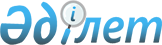 О признании утратившим силу решения акима района от 21 октября 2009 года № 14 "О предоставлении социальной помощи на зубопротезирование"Решение акима района имени Габита Мусрепова Северо-Казахстанской области от 7 октября 2015 года № 40      В соответствии с пунктом 8 статьи 37 Закона Республики Казахстан от 23 января 2001 года "О местном государственном управлении и самоуправлении в Республике Казахстан", аким района имени Габита Мусрепова Северо-Казахстанской области РЕШИЛ:

      1. Признать утратившим силу решение акима района от 21 октября 2009 года № 14 "О предоставлении социальной помощи на зубопротезирование" (зарегистрировано в Реестре государственной регистрации нормативных правовых актов под № 13-5-102 от 17 ноября 2009 года, опубликовано 30 ноября 2009 года в районной газете "Есіл Өңірі", 30 ноября 2009 года в районной газете "Новости Приишимья").

      2. Контроль за исполнением настоящего решения возложить на заместителя акима района имени Габита Мусрепова Северо-Казахстанской области Тайшабаеву А.Ж.

      3. Настоящее решение вводится в действие со дня подписания.


					© 2012. РГП на ПХВ «Институт законодательства и правовой информации Республики Казахстан» Министерства юстиции Республики Казахстан
				
      Аким района

В. Дудов
